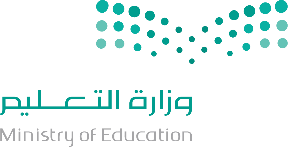 A- MatchB- Choose the correct answer1- Where do you live ?                                   - ( I live in Jeddah – thank you – good morning ).2- I………. a blue bag                                     - ( are – has - have ).3-What's the weather like today?                   - (Good night - It's sunny – welcome ).4-it is ………orange.                                       -( a  -    an   -   some  ).5-How many books do you have?      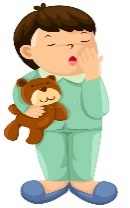 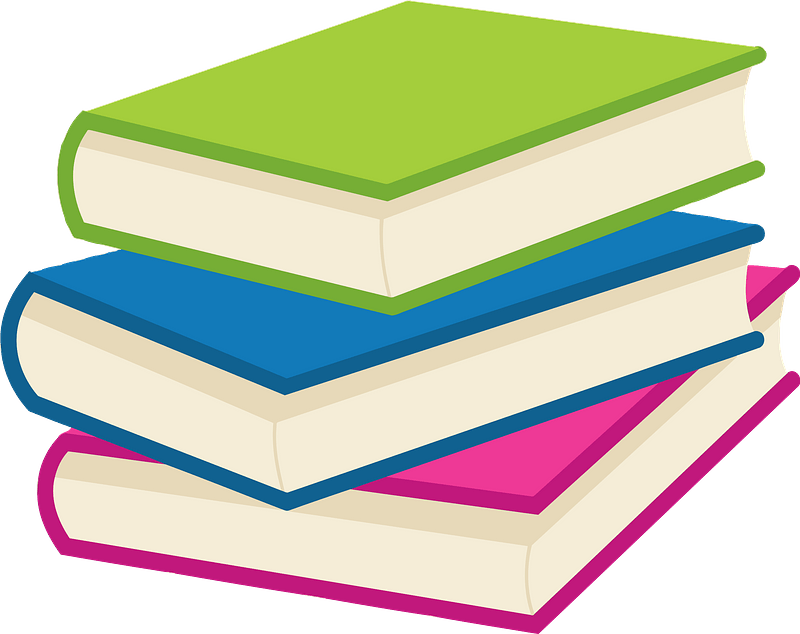 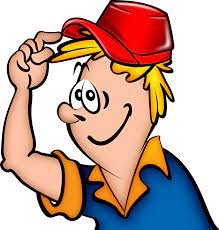 D- complete10  , 20 , 30 , ……… , …………, 60,  70 , 80 , ……….. , 100.E- Write the missing letters.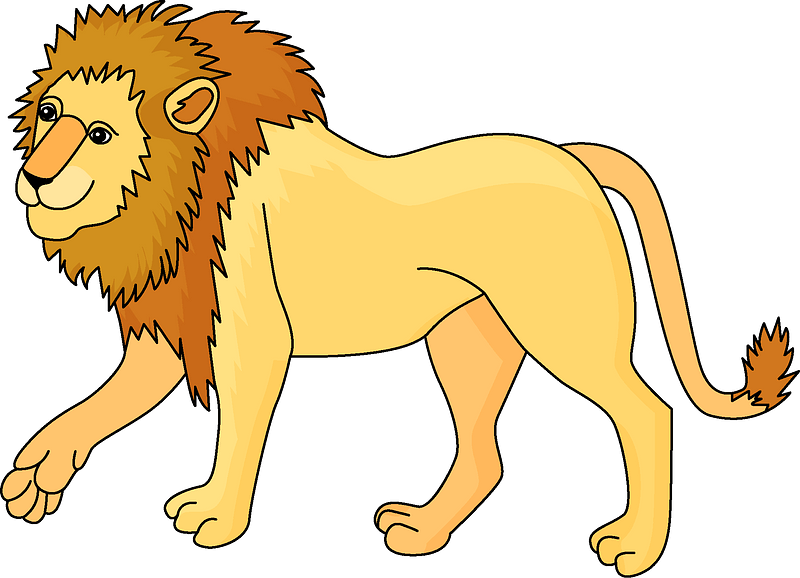 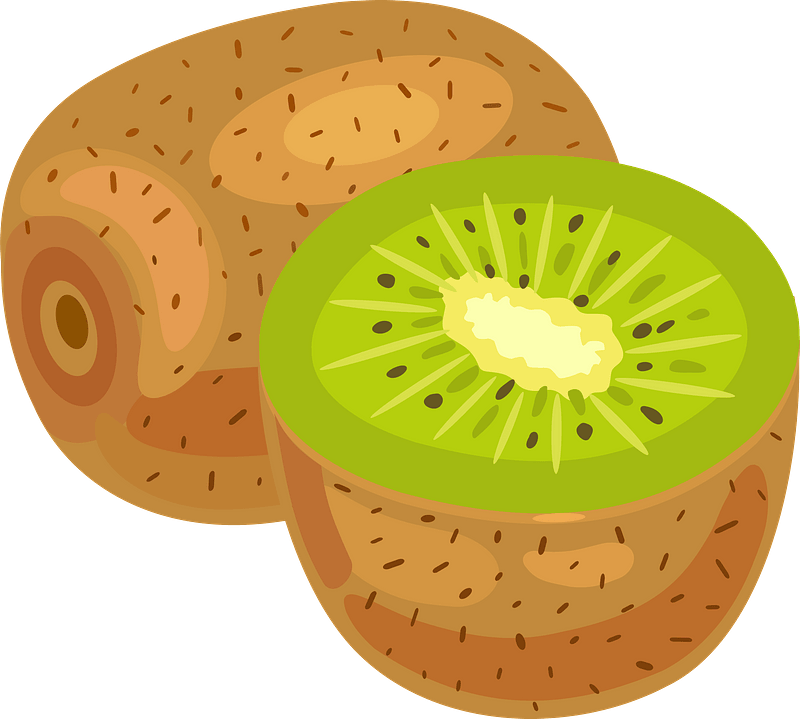 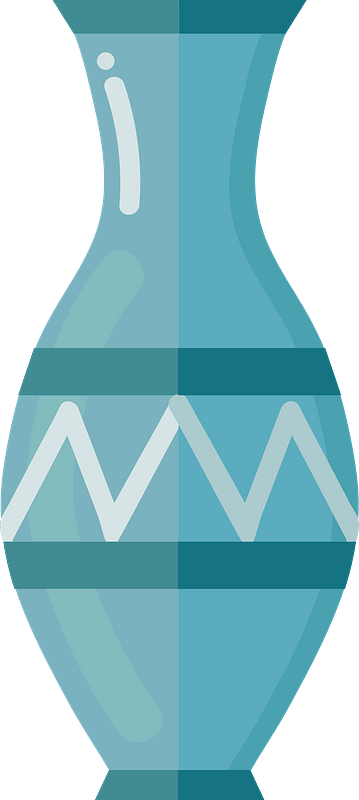 F- choose the correct answer.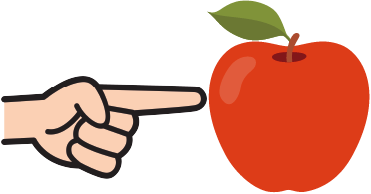 1-………….. is an apple.                                                                            2-it's a ………………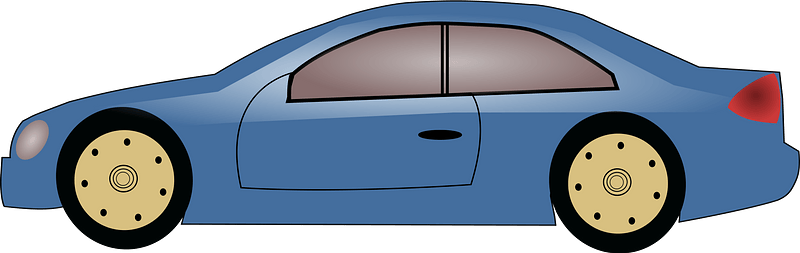 My name is Aliwhat is your name ?1Nice to meet you, too.hello2I am fine , thank you.Do you like ice cream?3HiNice to meet you.4Yes, I like ice cream.How are you ?5  